Family Bonding Activities for ChristmasHave a family board game tournament and chose an object for the official trophy!Take a family vote and then watch the ‘all-time favorite’ Christmas movie.Have a pizza picnic on a blanket by candlelight at the end of a busy day.Read the story of the birth of Jesus as a family.Look through family photo albums together.Write your child a letter about how they’ve grown in the past year and what an amazing kid they are!Share Christmas traditions from your childhood with the kids.Watch family videos from your childhood (kids LOVE this).Make a hot chocolate bar.Take a drive to see Christmas lights and decorations (don’t forget to-go mugs with hot chocolate!).Have a holiday movie binge-a-thon.Bake a birthday cake for Jesus.Merry Christmas!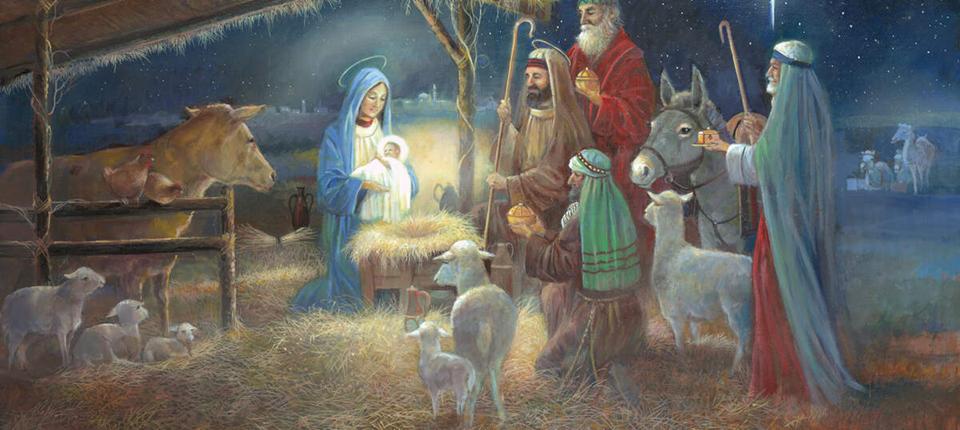 